Délégation de l’Union européenne en République d’Haïti 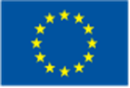 APPEL A MANIFESTATION D’INTÉRÊT POUR LA CONSTITUTION D’UNE LISTE DE PRESTATAIRES DE SERVICES POUR DES ACTIVITÉS DE COMMUNICATION ET VISIBILITÉ EN APPUI A LA DÉLÉGATION DE L’UNION EUROPÉENNE (UE) EN HAÏTIFormulaire de demande de participation
Veuillez fournir un formulaire de demande de participation signé à l’adresse: DELEGATION-HAITI-COMMUNICATION@eeas.europa.euAvant le 22/03/2024 à 12h00 (heure d’Haiti)Aucun autre document (brochure, lettre, etc.) joint à votre formulaire de demande de participation ne sera pris en considération. 1	DEMANDE DE PARTICIPATION SOUMISE PAR (identité du candidat)2	PERSONNE DE CONTACT (pour la présente demande de participation)3	CAPACITÉ ÉCONOMIQUE ET FINANCIÈRE Veuillez compléter le tableau « Données financières» ci-dessous sur la base de vos comptes annuels clos et de vos projections les plus récentes. Si vos comptes annuels ne sont pas encore disponibles pour l’exercice en cours ou le dernier exercice, veuillez indiquer vos estimations les plus récentes dans les colonnes signalées par **. Pour l’ensemble des colonnes, les chiffres doivent être établis sur la même base, de manière à permettre une comparaison directe d’une année sur l’autre (ou, si la base d’établissement des chiffres a changé, cette modification doit faire l’objet d’une note explicative au bas du tableau). Lorsque le ratio de liquidité générale constitue un critère de sélection, pour les organisations sans but lucratif, le ratio doit être calculé sans tenir compte, dans le cadre du passif à court terme, du préfinancement reçu des donateurs pour les projets en cours. Toute clarification ou explication qui serait jugée nécessaire peut également être fournie. Si le candidat est un organisme public, il convient de fournir des informations équivalentes.4	PERSONNEL Veuillez fournir les statistiques ci-après concernant le personnel pour l’exercice en cours et pour les deux exercices précédents.5	DOMAINES DE SPÉCIALISATIONVeuillez compléter le tableau ci-dessous pour indiquer les domaines de spécialisation, en rapport avec le présent marché, de chaque entité légale soumettant la présente demande de participation. Indiquez le type de domaine de spécialisation en tant qu’intitulé de la ligne et utilisez le nom de l’entité légale en tant qu’intitulé de la colonne. Indiquez les domaines de spécialisation de chaque entité légale en cochant () la case correspondant à la spécialisation dans laquelle elle possède une expérience significative. Dix spécialisations au maximum.6	EXPÉRIENCEVeuillez compléter le tableau ci-dessous pour résumer les principaux projets en rapport avec le présent marché qui ont été menés à bien au cours des [3] dernières années par l’entité ou les entités légale(s) soumettant la présente demande de participation. Le nombre de références fournies ne peut pas être supérieur à 15 pour l’ensemble de la demande de participation.  Les candidats peuvent se référer soit à des projets qui ont été achevés pendant la période de référence (même s’ils ont démarré avant cette période), soit à des projets qui ne sont pas encore achevés. Seule la partie qui a été menée à bien pendant la période de référence sera prise en considération. La bonne réalisation de cette partie devra être étayée par des pièces justificatives (déclaration ou attestation émanant de l’entité qui a attribué le marché, preuve de paiement), avec indication du montant correspondant. Si le projet a été mis en œuvre par le candidat dans le cadre d’un consortium, les pièces justificatives devront faire clairement état de la part (en pourcentage) que le candidat a menée à bien. Si des critères de sélection relatifs à la pertinence de l’expérience sont appliqués, les pièces justificatives devront également contenir une description de la nature des services fournis.Signé au nom du candidatNom(s) de l’entité ou des entités légale(s) soumettant la présente demande de participationNationalitéNomOrganisationAdresseTéléphoneFaxAdresse électroniqueDonnées financièresLes données demandées dans ce tableau doivent être conformes aux critères de sélection fixés dans la partie «Informations complémentaires» concernant l’avis de marché2 années avant le dernier exercice<précisez>en EURAnnée précédant le dernier exercice5
<précisez>en EURDernier exercice5
<précisez>en EURMoyenne
en EUR[Dernier exerciceen EUR]** [Exerciceen cours
en EUR]**Chiffre d’affaires annuel, à l’exclusion du présent marchéActif à court terme Passif à court terme [Ratio de liquidité générale (actif à court terme par rapport au passif à court terme)Sans objetSans objetSans objetSans objetSans objet]Effectifs annuelsAnnée précédant le dernier exerciceAnnée précédant le dernier exerciceDernier exerciceDernier exerciceExercice en coursExercice en coursMoyenne pour la périodeMoyenne pour la périodeTotal généralDomaines concernésTotal généralDomaines concernés11Total généralDomaines concernés11Total généralDomaines concernés11Personnel permanentPersonnel autreTotalPersonnel permanent en pourcentage du total des effectifs (%)%%%%%%%%Spécialisation pertinente 1Spécialisation pertinente 2Etc.Réf. n° (maximum 15)Intitulé du projetIntitulé du projetNom de l’entité légalePaysMontant total du marché (en EUR)Part menée à bien par l’entité légale (%)Nombre de membres du personnel mis à dispositionNom du clientOrigine du financementDates (début/fin)Nom des membres du consortium, le cas échéant………………………Description détaillée du projetDescription détaillée du projetDescription détaillée du projetDescription détaillée du projetDescription détaillée du projetDescription détaillée du projetNature et portée des services fournisNature et portée des services fournisNature et portée des services fournis………………………NomSignatureDate